コミュニティ通訳ボランティア研修会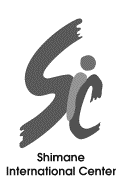 参加申込書★コミュニティ通訳ボランティアとは（しまね国際センターHP）http://www.sic-info.org/volunteer/community-interpreter/・ お申込いただいた個人情報は本研修の目的以外には使用しません。お名前（ふりがな）　　　　　　　　　　　　　　　　（所属：　　　　　　　　　　　　　　　　　　　　　　　　）お住まいの市町村連絡先TEL（昼間の連絡が可能なものをご記入ください）E-mail（PC・携帯）連絡先TEL（昼間の連絡が可能なものをご記入ください）E-mail（PC・携帯）参加を希望するものに○をしてください（ 　）講演（ 　）演習 ＊演習への参加を希望される方はこちらもご記入下さい・話せる外国語（日常会話レベル以上） ・活動状況（あてはまるもの全てに○をしてください）（　 　）通訳ボランティアとして活動している・（　）しまね国際センターコミュニティ通訳ボランティアに登録している・（　）しまね国際センター語学ボランティアに登録している・（　）その他　具体的に（　 　）通訳ボランティアの活動に関心がある参加を希望するものに○をしてください（ 　）講演（ 　）演習 ＊演習への参加を希望される方はこちらもご記入下さい・話せる外国語（日常会話レベル以上） ・活動状況（あてはまるもの全てに○をしてください）（　 　）通訳ボランティアとして活動している・（　）しまね国際センターコミュニティ通訳ボランティアに登録している・（　）しまね国際センター語学ボランティアに登録している・（　）その他　具体的に（　 　）通訳ボランティアの活動に関心がある